Type of Governor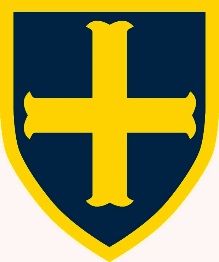 No.Trust6Parent2Staff3Associate1NameType of GovernorAppointed byDate of appointmentTerm of Office end dateDate of resignation Pecuniary InterestsMr David StaintonTrustThe Rowan Learning Trust27.11.200603.11.2022Cllr Stephen DawberTrustThe Rowan Learning Trust10.03.201109.03.2019Councillor – Wigan CouncilMr John RobinsonAssociateThe Rowan Learning Trust30.09.201129.09.2019Mr Andrew Wilson (Chair)TrustThe Rowan Learning Trust22.06.200421.06.2020Owner ASJ Professional ServicesMr Davide LeonardParentParent appointed by the LGB13.12.200812.12.2020Mrs Alison Foster (Vice–Chair)TrustThe Rowan Learning Trust10.07.200909.07.2021Miss Julie WilliamsTrustThe Rowan Learning Trust01.09.201431.08.2022Mr David BartonStaff (Teacher)Elected by school staff11.09.201410.09.201809.09.2018Mr Adam RourkeTrustThe Rowan Learning Trust11.12.201410.12.2019Mechanical Engineer Cavendish NuclearMr Peter RimmerParentParent appointed by the LGB23.01.201522.01.2019Managing Director Fleet DynamicMrs Fiona HolmesStaff (Support)Elected by school staff 16.06.201715.06.2021Mr Richard McVeyStaff (Teacher)Elected by school staff29.09.201628.09.2020Mr Royston HalfordTrustEx-officio by virtue of office as headteacher01.09.200231.08.202430.04.2018ProCo – Wife is the CEONameType of GovernorAppointed byDate of appointmentTerm of Office end dateDate of resignation Pecuniary InterestsMr Philip RimmerHeadteacher 01.09.2017Mrs Judith PerryBusiness Manager27.02.2017Mrs Elizabeth RobertsClerk to Governors10.11.2014Responsibility NameChair of GovernorsMr Andrew WilsonVice Chair of GovernorsMrs Alison FosterClerkMrs Elizabeth RobertsSpecial Educational Needs & Disability (SEND) GovernorMrs Alison FosterVulnerable Children (Child Protection & Children Looked After) GovernorMr Andrew WilsonHealth & Safety GovernorMr David LeonardPupil Premium/Data GovernorsMiss Julie Williams, Mr Andrew Wilson Governor Forum RepresentativeMr David StaintonFinance CommitteeStaffing & Curriculum CommitteeBuildings & Community CommitteeStandards CommitteeChair of Goverors - ex officio (Chair)Chair of Governors - ex officioChair of Governors - ex officioMrs Alison FosterCllr Stephen DawberMrs Alison FosterMrs Alison FosterMr Peter RimmerMrs Alison FosterMr Adam RourkeMr David Leonard (Chair)Mr David StaintonMr Philip Rimmer - HeadteacherMr David Leonard (Chair)Mr Philip Rimmer - HeadteacherMiss Julie WilliamsMr John RobinsonMr Philip Rimmer - HeadteacherMr John RobinsonChair of Governors - ex efficioMiss Julie WilliamsMr John RobinsonMr Adam RourkeClerk – Mrs Elizabeth RobertsMr David StaintonMr David StaintonMr David StaintonMr Peter RimmerMr Peter RimmerMr Peter RimmerMr Richard McVeyMiss Julie WilliamsMr Richard McVey Mrs Judith Perry - Business ManagerMr Richard McVeyMrs Judith Perry – Business ManagerClerk - Mrs Elizabeth RobertsMrs Fiona HolmesMr Ian Sharpe - Site ManagerMrs Judith Perry – Business ManagerClerk – Mrs Elizabeth RobertsClerk - Mrs Elizabeth RobertsGovernorMeetings attendedOut of possibleAndrew Wilson (Chair)44Alison Foster (Vice-chair)44Stephen Dawber (Trust)24Roy Halford (Executive Headteacher - Trust)33David Leonard (Parent)34Phil Rimmer (Headteacher)44John Robinson (Associate)34David Stainton (Trust)44Peter Rimmer (Parent)14Julie Williams (Trust)44David Barton (Teaching Staff)34Adam Rourke (Trust)04Richard McVey (Teaching Staff)24Fiona Holmes (Support Staff)44